细胞生物学平台Zeiss全自动数字玻片扫描系统上机培训通知生物医学测试中心细胞生物学平台将于2023年2月24日（周五）9:30-11:30在清华大学医学科学楼C119举行Zeiss全自动数字玻片扫描系统上机培训。仪器介绍：Zeiss全自动数字玻片扫描系统Axio Scan.Z1具有全自动明场、荧光和偏振光扫描等成像功能，可对固定样品进行大批量、全组织扫描，可进行Z轴层扫和景深拓展计算。培训仪器：全自动数字玻片扫描系统Zeiss Axio Scan.Z1培训内容：全自动数字玻片扫描系统的特色介绍；全自动数字玻片扫描系统的应用；开关机流程，扫描参数的设置。培训时间：2023年2月24日（周五）9:30-11:30培训地点：清华大学医学科学楼C119联系方式：sunyue#mail.tsinghua.edu.cn孙老师（发送邮件时请将“#”替换成“@”）报名方式：访问链接：http://sapphireking.mikecrm.com/V2p22rZ              或扫描二维码：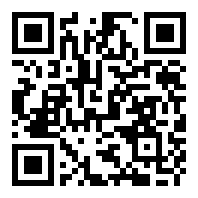 备注：1.本次报名为二维码报名，提交报名信息即报名成功，如需取消报名，请联系我们。2. 培训费用：2位及以上同学报名参加本次培训，每人收取50%机时费。未取消报名的用户，正常收取培训费用。3. 本学期将根据不同的实验类型提供多次小型上机培训。用户自带样品，根据现场情况可以针对样品直接培训。实验室组团培训，可以联系我们定制培训时间及内容。细胞生物学平台生物医学测试中心